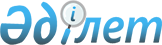 Об утверждении Правил лицензирования деятельности по цифровому майнингуПриказ Министра цифрового развития, инноваций и аэрокосмической промышленности Республики Казахстан от 28 апреля 2023 года № 169/НҚ. Зарегистрирован в Министерстве юстиции Республики Казахстан 4 мая 2023 года № 32431.
      Примечание ИЗПИ!      Порядок введения в действие см. п. 4.
      В соответствии с подпунктом 6) пункта 1 статьи 4 Закона Республики Казахстан "О цифровых активах в Республике Казахстан" ПРИКАЗЫВАЮ:
      1. Утвердить прилагаемые Правила лицензирования деятельности по цифровому майнингу (далее – Правила).
      2. Департаменту развития электронной промышленности и индустрии цифровых активов Министерства цифрового развития, инноваций и аэрокосмической промышленности Республики Казахстан в установленном законодательством Республики Казахстан порядке обеспечить:
      1) государственную регистрацию настоящего приказа в Министерстве юстиции Республики Казахстан;
      2) размещение настоящего приказа на интернет-ресурсе Министерства цифрового развития, инноваций и аэрокосмической промышленности Республики Казахстан после его официального опубликования;
      3) в течение десяти рабочих дней после государственной регистрации настоящего приказа в Министерстве юстиции Республики Казахстан представление в Юридический департамент Министерства цифрового развития, инноваций и аэрокосмической промышленности Республики Казахстан сведений об исполнении мероприятий, предусмотренных подпунктами 1) и 2) настоящего пункта.
      3. Контроль за исполнением настоящего приказа возложить на курирующего вице-министра цифрового развития, инноваций и аэрокосмической промышленности Республики Казахстан.
      4. Настоящий приказ вводится в действие по истечении шестидесяти календарных дней после дня его первого официального опубликования, за исключением пункта 7, подпункта 3) пункта 9 и подпункта 2) пункта 10 приложения 3 и подпункта 4) пункта 1 приложения 11 к Правилам, которые вводятся в действие с 1 января 2024 года.
      "СОГЛАСОВАН"Министерство национальной экономикиРеспублики Казахстан
      "СОГЛАСОВАН"Министерство энергетикиРеспублики Казахстан Правила лицензирования деятельности по цифровому майнингу Глава 1. Общие положения
      1. Настоящие Правила лицензирования деятельности по цифровому майнингу (далее – Правила) разработаны в соответствии с подпунктом 6) пункта 1 статьи 4 Закона Республики Казахстан "О цифровых активах в Республике Казахстан" (далее – Закон), подпунктом 1) статьи 10 Закона Республики Казахстан "О государственных услугах" (далее – Закон о гусударственных услугах), подпунктом 4) пункта 1 статьи 12 Закона Республики Казахстан "О разрешениях и уведомлениях" (далее – Закон о разрешениях и уведомлениях) и определяют порядок лицензирования деятельности по цифровому майнингу и порядок оказания государственной услуги "Лицензирование деятельности по цифровому майнингу" (далее – государственная услуга).
      Сноска. Пункт 1 – в редакции приказа Министра цифрового развития, инноваций и аэрокосмической промышленности РК от 27.02.2024 № 95/НҚ (вводится в действие по истечении десяти календарных дней после дня его первого официального опубликования).


      2. В настоящих Правилах используются следующие понятия:
      1) квалификационные требования – совокупность количественных и качественных нормативов и показателей, характеризующих способность заявителя и услугополучателя заниматься отдельным лицензируемым видом деятельности и (или) подвидом лицензируемого вида деятельности, предъявляемых как при выдаче лицензии и (или) приложения к лицензии, так и на протяжении всего периода времени ее действительности;
      2) лицензия – разрешение первой категории, выдаваемое лицензиаром физическому или юридическому лицу, а также филиалу иностранного юридического лица, предметом деятельности которого является оказание финансовых услуг, на осуществление лицензируемого вида деятельности либо подвида лицензируемого вида деятельности, связанного с высоким уровнем опасности;
      3) уполномоченный орган в сфере цифровых активов (далее – услугодатель) – центральный исполнительный орган, осуществляющий руководство и межотраслевую координацию в сфере цифровых активов;
      4) цифровой майнер – индивидуальный предприниматель или юридическое лицо Республики Казахстан, осуществляющие деятельность по цифровому майнингу;
      5) цифровой майнинг – процесс проведения вычислительных операций с использованием компьютерных мощностей согласно заданным алгоритмам шифрования и обработки данных, обеспечивающий подтверждение целостности блоков данных посредством блокчейна;
      6) веб-портал "электронного правительства" www.egov.kz – объект информатизации, представляющий собой "единое окно" доступа ко всей консолидированной правительственной информации, включая нормативную правовую базу, и к государственным и иным услугам, оказываемым в электронной форме;
      7) центр обработки данных цифрового майнинга – объект информационно-коммуникационной инфраструктуры, состоящий из аппаратно-программного комплекса для цифрового майнинга и производственного здания, расположенного вне территории жилой зоны, использующий электрическую энергию в соответствии с Законом Республики Казахстан "Об электроэнергетике";
      8) электронная цифровая подпись (далее – ЭЦП) – набор электронных цифровых символов, созданный средствами электронной цифровой подписи и подтверждающий достоверность электронного документа, его принадлежность и неизменность содержания. Глава 2. Порядок лицензирования деятельности по цифровому майнингу
      3. Лицензия на осуществление деятельности по цифровому майнингу выдается по следующим подвидам:
      I подвид – осуществление деятельности по цифровому майнингу цифровым майнером, имеющим на праве собственности или других законных основаниях центр обработки данных цифрового майнинга;
      II подвид – осуществление деятельности по цифровому майнингу цифровым майнером, не имеющим на праве собственности или других законных основаниях центр обработки данных цифрового майнинга и осуществляющим цифровой майнинг с использованием принадлежащего ему на праве собственности аппаратно-программного комплекса для цифрового майнинга, размещенного в центре обработки данных цифрового майнинга.
      4. Для получения государственной услуги индивидуальные предприниматели или юридические лица (далее – услугополучатель), направляют через веб-портал "электронного правительства" www.egov.kz, www.elicense.kz (далее – портал) услугодателю заявление для получения государственной услуги по формам, согласно приложениям 1 и 2 к настоящим Правилам с приложением документов и сведений изложенных Перечне основных требований к оказанию государственной услуги согласно приложению 3 к настоящим Правилам (далее – Перечень).
      5. При сдаче услугополучателем документов в "личном кабинете" отображается статус о принятии запроса на оказание государственной услуги, а также уведомление с указанием даты и времени получения результата оказания государственной услуги.
      При обращении услугополучателя после окончания рабочего времени, в выходные и праздничные дни согласно трудовому законодательству Республики Казахстан, прием заявлений и выдача результатов оказания государственной услуги осуществляется следующим рабочим днем. 
      6. Канцелярия услугодателя в день поступления заявления и документов осуществляет их прием и регистрацию.
      7. Услугодатель в течение 2 (два) рабочих дней с момента регистрации документов проверяет их полноту.
      При представлении услугополучателем неполного пакета документов и (или) документов истекшим сроком действия, работник услугодателя в указанный срок направляет услугополучателю мотивированный отказ в дальнейшем рассмотрении заявления.
      8. При предоставлении услугополучателем полного пакета документов и (или) сведений работник услугодателя в течение 13 (тринадцать) рабочих дней проверяет соответствие представленных услугополучателем документов квалификационным требованиям для осуществления деятельности по цифровому майнингу и перечню документов, подтверждающих соответствие им, утвержденным приказом исполняющего обязанности Министра цифрового развития, инноваций и аэрокосмической промышленности Республики Казахстан от 26 апреля 2023 года № 165/НҚ (зарегистрирован в Реестре государственной регистрации нормативных правовых актов за № 32416) в соответствии с подпунктом 1-1) пункта 1 статьи 12 Закона о разрешениях и уведомлениях и на соответствие требованиям настоящих Правил.
      Сноска. Пункт 8 - в редакции приказа Министра цифрового развития, инноваций и аэрокосмической промышленности РК от 27.02.2024 № 95/НҚ (вводится в действие по истечении десяти календарных дней после дня его первого официального опубликования).


      9. По результатам проверки документов услугополучателя, а также при отсутствии оснований для отказа, ответственным исполнителем услугодателя в указанный срок оформляется лицензия по осуществлению деятельности цифрового майнинга по форме согласно приложениям 4 и 5 (далее – лицензия) и (или) приложение к лицензии по форме согласно приложениям 6 и 7 (далее – приложение к лицензии) к настоящим Правилам и направляется в "личный кабинет" услугополучателя в форме электронного документа, подписанного ЭЦП уполномоченного лица услугодателя.
      10. При выявлении оснований для отказа в выдаче лицензии услугодатель уведомляет услугополучателя о предварительном решении об отказе в выдаче лицензии, а также времени и месте (способе) проведения заслушивания для предоставления услугополучателю возможности выразить позицию по предварительному решению.
      Уведомление о заслушивании направляется не менее чем за 3 (три) рабочих дня до завершения срока оказания государственной услуги. Заслушивание проводится не позднее 2 (двух) рабочих дней со дня уведомления.
      По результатам заслушивания услугополучателя ответственным исполнителем услугодателя оформляется лицензия и (или) приложение к лицензии либо мотивированный отказ в оказании государственной услуги по форме, согласно приложению 8 к настоящим Правилам и направляется в "личный кабинет" услугополучателя в форме электронного документа, подписанного ЭЦП уполномоченного лица услугодателя.
      11. Переоформление лицензии по осуществлению деятельности цифрового майнинга производится по основаниям и в порядке, установленным статьями 33 и 34 Закона о разрешениях и уведомлениях.
      Сноска. Пункт 11 - в редакции приказа Министра цифрового развития, инноваций и аэрокосмической промышленности РК от 27.02.2024 № 95/НҚ (вводится в действие по истечении десяти календарных дней после дня его первого официального опубликования).


      12. Для переоформления лицензии и (или) приложения к лицензии индивидуальные предприниматели или юридические лица направляют через портал в уполномоченный орган в сфере цифровых активов:
      заявление для получения государственной услуги по формам, согласно приложениям 9 и 10 к настоящим Правилам с приложением документов и сведений изложенных Перечне.
      13. Канцелярия услугодателя в день поступления заявления и документов осуществляет их прием и регистрацию.
      14. Услугодатель в течение 1 (один) рабочего дня с момента регистрации документов проверяет их полноту.
      При представлении услугополучателем неполного пакета документов и (или) документов с истекшим сроком действия, работник услугодателя в указанный срок направляет услугополучателю мотивированный отказ в дальнейшем рассмотрении заявления.
      15. При представлении услугополучателем полного пакета документов услугодатель рассматривает представленные документы в течение 2 (два) рабочих дней с момента регистрации документов на соответствие требованиям настоящих Правил для переоформления лицензии и/или приложения к лицензии.
      По итогам проверки документов, указанных в подпункте 2) пункта 9 перечня основных требований к оказанию государственной услуги, сведений и (или) надлежащее оформление документов сотрудник услугодателя в течение 2 (два) рабочих дней с момента регистрации переоформляет лицензию либо готовит мотивированный отказ в переоформлении лицензии и направляет в "личный кабинет" услугополучателя в форме электронного документа, подписанного ЭЦП уполномоченного лица услугодателя. 
      16. При изменении информации об осуществлении деятельности цифрового майнинга через цифровой майнинговый пул, представленной в подпункте 3) пункта 1 и подпункте 2) пункта 2 в форме сведений к квалификационным требованиям на осуществление деятельности по цифровому майнингу и перечню документов, подтверждающих соответствие им, согласно приложению 11 к настоящим Правилам, цифровой майнер в течение 2 (два) рабочих дней уведомляет об этом уполномоченный орган в сфере цифровых активов посредством информационной системы.
      17. Услугодатель выдает услогополучателю лицензию на казахском и русском языках.
      18. Услугодатель обеспечивает внесение данных о стадии оказания государственной услуги в информационную систему мониторинга оказания государственных услуг в порядке, установленном уполномоченным органом в сфере информатизации.
      При оказании государственной услуги посредством государственной информационной системы разрешений и уведомлений, данные о стадии ее оказания поступают в автоматическом режиме в информационную систему мониторинга оказания государственных услуг.
      18-1. Приостановление, возобновление действия, лишение лицензии и (или) приложения к лицензии на осуществление деятельности по цифровому майнингу производится по основаниям, предусмотренным статьей 9 Закона и статьей 45 Закона о разрешениях и уведомлениях.
      Сноска. Главу 2 предусмотрено дополнить пунктом 18-1 в соответствии с приказом Министра цифрового развития, инноваций и аэрокосмической промышленности РК от 27.02.2024 № 95/НҚ (вводится в действие c 13.02.2024).

 Глава 3. Порядок обжалования решений, действий (бездействия) услугодателей
и (или) должностных лиц по вопросам оказания государственной услуги
      19. Рассмотрение жалобы по вопросам оказания государственных услуг производится вышестоящим административным органом, должностным лицом, уполномоченным органом по оценке и контролю за качеством оказания государственных услуг (далее – орган, рассматривающий жалобу).
      Жалоба подается услугодателю и (или) должностному лицу, чье решение, действие (бездействие) обжалуются.
      20. Услугодатель, должностное лицо, чье решение, действие (бездействие) обжалуются, не позднее трех рабочих дней со дня поступления жалобы направляют ее и административное дело в орган, рассматривающий жалобу.
      При этом, в соответствии с пунктом 4 статьи 91 Административного процедурно-процессуального кодекса Республики Казахстан услугодатель, должностное лицо, чьи административный акт, административное действие (бездействие) обжалуются, вправе не направлять жалобу в орган, рассматривающий жалобу, если он в течение 3 (три) рабочих дней примет благоприятный административный акт, совершит административное действие, полностью удовлетворяющие требования, указанные в жалобе.
      21. Жалоба услугополучателя, поступившая в адрес услугодателя, в соответствии с пунктом 2 статьи 25 Закона о государственных услугах подлежит рассмотрению в течение 5 (пять) рабочих дней со дня ее регистрации.
      Сноска. Пункт 21 – в редакции приказа Министра цифрового развития, инноваций и аэрокосмической промышленности РК от 27.02.2024 № 95/НҚ (вводится в действие по истечении десяти календарных дней после дня его первого официального опубликования).


      22. Жалоба услугополучателя, поступившая в адрес уполномоченного органа по оценке и контролю за качеством оказания государственных услуг подлежит рассмотрению в течение 15 (пятнадцать) рабочих дней со дня ее регистрации.
      23. Если иное не предусмотрено законом, обращение в суд допускается после обжалования в досудебном порядке. В случае, если законом предусмотрена возможность обращения в суд без необходимости обжалования в вышестоящем органе, административный орган, должностное лицо, административный акт, административное действие (бездействие) которых оспариваются, наряду с отзывом представляют в суд мотивированную позицию руководителя вышестоящего административного органа, должностного лица. Заявление для получения лицензии и (или) приложения к лицензии
на занятие деятельностью I подвида – осуществление деятельности
по цифровому майнингу цифровым майнером, имеющим на праве собственности
или других законных основаниях центр обработки данных цифрового майнинга
      Сноска. Приложение 1 - в редакции приказа Министра цифрового развития, инноваций и аэрокосмической промышленности РК от 04.12.2023 № 598/НҚ (вводится в действие по истечении десяти календарных дней после дня его первого официального опубликования).
      В _________________________________________________________________(полное наименование услугодателя)от _________________________________________________________________(фамилия имя отчество (при его наличии) индивидуального предпринимателя/наименование юридического лица, индивидуальный идентификационныйномер/бизнес-идентификационный номер)Прошу выдать лицензию I подвида и (или) приложение к лицензиина осуществление деятельности по цифровому майнингу.Адрес индивидуального предпринимателя/юридический адрес:___________________________________________________________________(область, город, район, населенный пункт, наименование улицы, номер дома/здания)Электронная почта __________________ Телефон ________________________Адрес центра обработки данных цифрового майнинга___________________________________________________________________(область, город, район, населенный пункт, наименование улицы, номер домаили здания (стационарного помещения)Способ приобретения электрической энергии: ___________________________(у единого закупщика на централизованных торгах электрической энергией/у энергопроизводящих организаций, генерирующие установки которыхне подключены к единой электроэнергетической системе Республики Казахстан)Прилагается _____ листов.Настоящим подтверждается, что:все указанные данные являются официальными контактами и на них может бытьнаправлена любая информация по вопросам выдачи или отказа в выдаче лицензии;услугополучателю не запрещено судом заниматься лицензируемым видом деятельности;все прилагаемые документы соответствуют действительности и являются достоверными;услугополучатель согласен на использование персональных данных ограниченногодоступа, составляющих охраняемую законом тайну, содержащихсяв информационных системах, при выдаче лицензии.Руководитель ___________________________ _________________________(электронно-цифровая подпись) (фамилия, имя, отчество(при его наличии))Дата заполнения: "__" ______ 20 ___ года Заявление для получения лицензии и (или) приложения к лицензии на занятие
деятельностью II подвида – осуществление деятельности по цифровому майнингу
цифровым майнером, не имеющим на праве собственности или других законных
основаниях центр обработки данных цифрового майнинга и осуществляющим
цифровой майнинг с использованием принадлежащего ему на праве собственности
аппаратно-программного комплекса для цифрового майнинга,
размещенного в центре обработки данных цифрового майнинга
      В _________________________________________________________________(полное наименование услугодателя)от _________________________________________________________________(фамилия имя отчество (при его наличии) индивидуального предпринимателя/наименование юридического лица, индивидуальный идентификационныйномер/бизнес-идентификационный номер)Прошу выдать лицензию II подвида и (или) приложение к лицензиина осуществление деятельности по цифровому майнингу.Адрес индивидуального предпринимателя/юридический адрес:____________________________________________________________________(область, город, район, населенный пункт, наименование улицы, номер дома/здания)Электронная почта: ________________ Телефон: _________________________Адрес центра обработки данных цифрового майнинга, где размещен аппаратно-программный комплекс для цифрового майнинга, принадлежащего услугополучателюна праве собственности: _________________________________________________________________________________________________________________(область, город, район, населенный пункт, наименование улицы, номер дома/здания)Прилагается ______ листов.Настоящим подтверждается, что:все указанные данные являются официальными контактами и на них может бытьнаправлена любая информация по вопросам выдачи или отказа в выдаче лицензии;услугополучателю не запрещено судом заниматься лицензируемым видом деятельности;все прилагаемые документы соответствуют действительности и являются достоверными;согласен на использование персональных данных ограниченного доступа,составляющих охраняемую законом тайну, содержащихся в информационныхсистемах, при выдаче лицензии.Руководитель ___________________ _________________________________(электронно-цифровая (фамилия, имя, отчество (при его подпись) наличии)Дата заполнения: "___" _____ 20 __ года Перечень основных требований к оказанию государственной услуги
      Сноска. Приложение 4 - в редакции приказа Министра цифрового развития, инноваций и аэрокосмической промышленности РК от 04.12.2023 № 598/НҚ (вводится в действие по истечении десяти календарных дней после дня его первого официального опубликования).
      Сноска. Приложение 5 - в редакции приказа Министра цифрового развития, инноваций и аэрокосмической промышленности РК от 04.12.2023 № 598/НҚ (вводится в действие по истечении десяти календарных дней после дня его первого официального опубликования).
      Сноска. Приложение 6 - в редакции приказа Министра цифрового развития, инноваций и аэрокосмической промышленности РК от 04.12.2023 № 598/НҚ (вводится в действие по истечении десяти календарных дней после дня его первого официального опубликования).
      Сноска. Приложение 7 - в редакции приказа Министра цифрового развития, инноваций и аэрокосмической промышленности РК от 04.12.2023 № 598/НҚ (вводится в действие по истечении десяти календарных дней после дня его первого официального опубликования). Заявление для переоформления лицензии и (или) приложения к лицензии на занятие
деятельностью І подвида – осуществление деятельности по цифровому майнингу
цифровым майнером, имеющим на праве собственности или других
законных основаниях центр обработки данных цифрового майнинга
      В ____________________________________________________________________(полное наименование услугополучателя)от ____________________________________________________________________(фамилия имя отчество (при его наличии)индивидуального предпринимателя/наименование юридического лица,индивидуальный идентификационный номер/бизнес-идентификационный номер)Прошу переоформить лицензию I подвида и (или) приложение к лицензии(нужное подчеркнуть) на осуществление деятельности по цифровому майнингу№________от "___" _______20___года, выданную(ое) (ых) (номер(а) лицензии и (или)приложения(й) к лицензии, дата выдачи, наименование услугодателя, выдавшеголицензию и (или) приложение(я) к лицензии)На осуществление ______________________________________________________(полное наименование вида деятельности и (или) подвида(ов) деятельности)по следующему(им) основанию(ям) (укажите в соответствующей ячейке Х):1) перерегистрации индивидуального предпринимателя-услугополучателя, измененииего наименования или юридического адреса/изменения наименования и (или) местанахождения юридического лица- услугополучателя:______________________________________________________________________;2) реорганизации юридического лица-лицензиата в соответствии с порядком,определенным статьей 34 Закона Республики Казахстан "О разрешенияхи уведомлениях" (далее – Закон) путем (укажите в соответствующей ячейке):слияния ______________________________________________________________преобразования _______________________________________________________присоединения ________________________________________________________выделения ____________________________________________________________разделения ___________________________________________________________3) изменения местонахождения центра обработки данных:__________________________________________________________________________________________________________________________________________;4) изменение наименования подвида деятельности:____________________________________________________________________;5) источник приобретения электрической энергии:____________________________________________________________________;6) наличия требования о переоформлении в законах Республики Казахстан:____________________________________________________________________.Адрес индивидуального предпринимателя или юридического лица:____________________________________________________________________(область, город, район, населенный пункт, наименование улицы, номер дома/здания)Электронная почта: _______________________________________Телефон: ________________________________________________Прилагается ______ листов.Настоящим подтверждается, что:все указанные данные являются официальными контактами и на них может бытьнаправлена любая информация по вопросам выдачи или отказа в выдаче лицензиии (или) приложения к лицензии;заявителю не запрещено судом заниматься лицензируемым видом и (или) подвидом деятельности;все прилагаемые документы соответствуют действительности и являются достоверными;заявитель согласен на использование персональных данных ограниченного доступа,составляющих охраняемую законом тайну, содержащихся в информационныхсистемах, при выдаче лицензии и (или) приложения к лицензии.Руководитель ___________________ _________________________________(электронно-цифровая (фамилия, имя, отчество (при его подпись) наличии)Дата заполнения: "___" _______ 20___ года Заявление для переоформления лицензии и (или) приложения к лицензии на занятие
деятельностью ІІ подвида – осуществление деятельности по цифровому майнингу
цифровым майнером, не имеющим на праве собственности или других законных
основаниях центр обработки данных цифрового майнинга и осуществляющим
цифровой майнинг с использованием принадлежащего ему на праве собственности
аппаратно-программного комплекса для цифрового майнинга,
размещенного в центре обработки данных цифрового майнинга
      В _________________________________________________________________(полное наименование услугодателя)от _________________________________________________________________(фамилия имя отчество (при его наличии) индивидуального предпринимателя/наименование юридического лица, индивидуальный идентификационныйномер/бизнес-идентификационный номер)Адрес индивидуального предпринимателя или юридического лица:___________________________________________________________________(область, город, район, населенный пункт, наименование улицы, номер дома/здания)Электронная почта: _______________________ Телефон: __________________Прошу переоформить лицензию II подвида и (или) приложение к лицензии(нужное подчеркнуть) на осуществление деятельности по цифровому майнингу№________от "___"_______20___ года, выданную (ое) (ых) (номер лицензии и (или)приложения к лицензии, дата выдачи, наименование услугодателя, выдавшеголицензию и (или) приложение (приложения) к лицензии)На осуществление _____________________________________________________(полное наименование вида деятельности и (или) подвида (подвидов) деятельности)по следующему (следующим) основанию (основаниям)(укажите в соответствующей ячейке Х):1) перерегистрации наименования и (или) места нахождения индивидуальногопредпринимателя-услугополучателя или юридического лица-услугополучателя;2) реорганизация юридического лица-услугополучателя в соответствии со статьей 34Закона Республики Казахстан "О разрешениях и уведомлениях" (далее – Закон) путем(укажите в соответствующей ячейке):слияния ________________________________________________________преобразования _________________________________________________присоединения __________________________________________________выделения ______________________________________________________разделения _____________________________________________________3) изменение наименования подвида деятельности;4) наличия требования о переоформлении в законах Республики Казахстан.Прилагается ______ листов.Настоящим подтверждается, что:все указанные данные являются официальными контактами и на них может бытьнаправлена любая информация по вопросам выдачи или отказа в выдаче лицензиии (или) приложения к лицензии;заявителю не запрещено судом заниматься лицензируемым видом и (или) подвидом деятельности;все прилагаемые документы соответствуют действительности являются достоверными;заявитель согласен на использование персональных данных ограниченного доступа,составляющих охраняемую законом тайну, содержащихся в информационныхсистемах, при выдаче лицензии и (или) приложения к лицензии.Руководитель ___________________ _________________________________(электронно-цифровая (фамилия, имя, отчество (при его подпись) наличии)Дата заполнения: "___" _______ 20___ года Форма сведений к квалификационным требованиям на осуществление деятельности
по цифровому майнингу и перечню документов, подтверждающих соответствие им
      1. Для цифрового майнера имеющего на праве собственности или других законных основаниях центр обработки данных цифрового майнинга – І подвид:
      1) информации о наличии на праве собственности или другом законном основании центра обработки данных цифрового майнинга (электронная копия документа, подтверждающего наличие на праве собственности или на другом законном основании центра обработки данных цифрового майнинга с указанием местонахождения центра обработки данных);
      2) информация о расположении центра обработки данных цифрового майнинга вне жилой зоны (электронный документ, подтверждающий расположение центра обработки данных цифрового майнинга вне жилой зоны: гарантированное письмо в произвольной форме);
      3) информации об осуществлении деятельности цифрового майнинга через цифровой майнинговый пул (электронный документ, подтверждающий осуществление деятельности цифрового майнинга через цифровой майнинговый пул при аккредитованных майнинговых пулов на территории Республики Казахстан (при наличии на праве собственности или других законных основаниях аппаратно-программного комплекса для цифрового майнинга): справка, письменный ответ или электронная копия договора, заключеннего с цифровым майнинговым пулом);
      4) электронная копия документа, подтверждающего наличие у цифрового майнера автоматизированной системы коммерческого учета электрической энергии, специальной автоматики отключения нагрузки, системы телекоммуникаций, обеспечивающих их унификацию с системами, установленные у системного оператора и у энергопередающей организации при подключении к их сетям в соответствии с пунктом 2 статьи 9-4 Закона Республики Казахстан "Об электроэнергетике";
      5) Электронная копия технических условий на подключение к электрическим сетям для цифровых майнеров, выданных от энергопередающих организаций исключительно от трансформаторных подстанций напряжением 35 киловольт и выше с разрешенной мощностью не менее одного мегаватта в соответствии с законодательством Республики Казахстан об электроэнергетике.
      Электронная копия технических условий на подключение к электрическим сетям с соответствующим видом деятельности (дата-центры, производственные или промышленные здания) для цифровых майнеров, осуществивших подключение к электрическим сетям энергопередающей (энергопроизводящей) организации до 1 апреля 2023 года*.
      Сноска. Пункт 1 с изменением, внесенным приказом Министра цифрового развития, инноваций и аэрокосмической промышленности РК от 04.12.2023 № 598/НҚ (вводится в действие по истечении десяти календарных дней после дня его первого официального опубликования).


      2. Для цифрового майнера, не имеющего на праве собственности или других законных основаниях центр обработки данных цифрового майнинга и осуществляющему цифровой майнинг с использованием принадлежащего ему на праве собственности аппаратно-программного комплекса для цифрового майнинга, размещенного в центре обработки данных цифрового майнинга – ІІ подвид:
      1) информации о размещении в центре обработки данных аппаратно-программного комплекса для цифрового майнинга, принадлежащего ему на праве собственности (гарантированное письмо в произвольной форме о намерении сотрудничества с лицензированным майнером I подвида с указанием его наименования);
      2) информации об осуществлении деятельности цифрового майнинга через цифровой майнинговый пул (электронный документ, подтверждающий осуществление деятельности цифрового майнинга через цифровой майнинговый пул при аккредитованных майнинговых пулов на территории Республики Казахстан (при наличии на праве собственности или других законных основаниях аппаратно-программного комплекса для цифрового майнинга): справка, письменный ответ или электронная копия договора, заключенного с цифровым майнинговым пулом).
      Примечание: *Не распространяются на услугополучателей, приобретающих электроэнергию у энергопроизводящих организаций, генерирующие установки которых не подключены к единой электроэнергетической системе Республики Казахстан.
      Сноска. Примечание - в редакции приказа Министра цифрового развития, инноваций и аэрокосмической промышленности РК от 04.12.2023 № 598/НҚ (вводится в действие по истечении десяти календарных дней после дня его первого официального опубликования).


					© 2012. РГП на ПХВ «Институт законодательства и правовой информации Республики Казахстан» Министерства юстиции Республики Казахстан
				
      Министр цифрового развития, инновацийи аэрокосмической промышленностиРеспублики Казахстан

Б. Мусин
Утверждены приказом
Министр цифрового развития,
инноваций и аэрокосмической
промышленности
Республики Казахстан
от 28 апреля 2023 года № 169/НҚПриложение 1
к Правилам лицензирования
деятельности по цифровому майнингуФормаПриложение 2
к Правилам лицензирования 
деятельности по цифровому
майнингуФормаПриложение 3
к Правилам лицензирования
деятельности по цифровому
майнингу
1
Наименование государственной услуги
"Выдача лицензии на осуществление деятельности по цифровому майнингу"
2
Наименование услугодателя
Министерство цифрового развития, инноваций и аэрокосмической промышленности Республики Казахстан
3
Способы предоставления государственной услуги
Прием заявлений и выдача результатов оказания государственной услуги осуществляется посредством веб-портала "электронного правительства" (далее – портал): www.egov.kz, www.elicense.kz. 
4
Срок оказания государственной услуги
При выдаче лицензии – 15 (пятнадцать) рабочих дней;при переоформлении лицензии – 2 (два) рабочих дня.
5
Форма оказания государственной услуги
электронная (частично автоматизированная)
6
Результат оказания государственной услуги
лицензия, переоформление лицензии на осуществление деятельности цифрового майнинга, либо мотивированный ответ об отказе в оказании государственной услуги
7
Размер оплаты
Государственная услуга оказывается платно, взимается следующий лицензионный сбор:1) за выдачу лицензии I подвида – осуществление деятельности по цифровому майнингу цифровым майнером, имеющим на праве собственности или других законных основаниях центр обработки данных цифрового майнинга – 2000 месячных расчетных показателей (далее – МРП);2) за выдачу лицензии II подвид – осуществление деятельности по цифровому майнингу цифровым майнером, не имеющим на праве собственности или других законных основаниях центр обработки данных цифрового майнинга и осуществляющим цифровой майнинг с использованием принадлежащего ему на праве собственности аппаратно-программного комплекса для цифрового майнинга, размещенного в центре обработки данных цифрового майнинга – 5 МРП;3) за переоформление лицензии – 10 % от ставки при выдаче лицензии.
8
График работы
1) услугодатель – с понедельника по пятницу с 9.00 до 18.30 часов с перерывом на обед с 13.00 до 14.30 часов, кроме выходных и праздничных дней;2) портал – круглосуточно, за исключением технических перерывов, связанных с проведением ремонтных работ (при обращении услугополучателя после окончания рабочего времени, в выходные и праздничные дни прием заявлений и выдача результатов оказания государственной услуги осуществляется следующим рабочим днем).
9
Перечень документов
1) для получения лицензии:заявление по форме согласно приложениям 1 или 2 к настоящим Правилам;форма сведений к квалификационным требованиям на осуществление деятельности по цифровому майнингу и перечню документов, подтверждающих соответствие им, согласно приложению 11 к настоящим Правилам.2) при переоформлении лицензии:заявление по форме согласно приложению 9 и 10 к настоящим Правилам;копии документов, содержащих информацию об изменениях, послуживших основанием для переоформления лицензии, за исключением документов, информация из которых содержится в государственных информационных системах.Услугодатель получает через шлюз "электронного правительства" следующие сведения о:1) документах, удостоверяющих личность;2) регистрации (перерегистрации) юридического лица, регистрации индивидуального предпринимателя, либо о начале деятельности в качестве индивидуального предпринимателя;3) информацию об оплате в бюджет лицензионного сбора.
10
Основания для отказа в оказании государственной услуги, установленные законами Республики Казахстан
1) занятие видом деятельности запрещено законами Республики Казахстан для данной категории физических или юридических лиц;2) не внесен лицензионный сбор;3) услугополучатель не соответствует квалификационным требованиям;4) в отношении услугополучателя имеется вступившее в законную силу решение (приговор) суда о приостановлении или запрещении деятельности, или отдельных видов деятельности, подлежащих лицензированию;5) судом на основании представления судебного исполнителя временно запрещено выдавать услугополучателю-должнику лицензию;6) установлена недостоверность документов, представленных услугополучателем для получения лицензии, и (или) данных (сведений), содержащихся в них;7) несоответствие услугополучателя и (или) представленных материалов, объектов, данных и сведений, необходимых для оказания государственной услуги, требованиям, установленным настоящими Правилами;8) отсутствие согласия услугополучателя, предоставляемого в соответствии со статьей 8 Закона Республики Казахстан "О персональных данных и их защите", на доступ к персональным данным ограниченного доступа, которые требуются для оказания государственной услуги.
11
Иные требования с учетом особенностей оказания государственной услуги, в том числе оказываемой в электронной форме
1. Услугополучатель имеет возможность получения информации о порядке и статусе оказания государственной услуги в режиме удаленного доступа посредством "личного кабинета" портала, а также единого контакт-центра.2. Услугополучатель получает государственную услугу в электронной форме через портал при условии наличия ЭЦП.3. Контактные телефоны справочных служб по вопросам оказания государственной услуги указаны на интернет-ресурсе Министерства цифрового развития, инноваций и аэрокосмической промышленности Республики Казахстан moap@mdai.gov.kz.4. Услугополучатель получает информацию о порядке и статусе оказания государственной услуги открытого пользования в режиме удаленного доступа посредством "личного кабинета" портала, а также единого контакт-центра.5. Номера телефонов единого контакт-центра по вопросам оказания государственных услуг – 1414, 8-800-080-7777.Приложение 4
к Правилам лицензирования
деятельности по цифровому майнингуФорма
ЛицензияІ подвида на осуществление деятельности по цифровому майнингу
ЛицензияІ подвида на осуществление деятельности по цифровому майнингу
Дата выдачи: год
Номер лицензии:
Выдана
(полное наименование, местонахождение, бизнес-идентификационный номер юридического лица/индивидуальный идентификационный номер индивидуального предпринимателя)
На занятие
(наименование лицензируемого вида деятельности в соответствии с Законом Республики Казахстан "О разрешениях и уведомлениях") (далее – Закон)
Особые условия действия лицензии
(в соответствии со статьей 36 Закона и статьей 9 Закона Республики Казахстан "О цифровых активах в Республике Казахстан" при наличии нескольких центров обработки данных цифрового майнинга, указывается их местонахождение)
Примечание
(отчуждаемость, класс разрешения)
Услугодатель
(полное наименование услугодателя)
Руководитель (уполномоченное лицо)
(фамилия, имя, отчество (при его наличии)
Дата первичной выдачи
"____" __________ ______ год
Срок действия лицензии
"____" __________ ______ год
Место выдачиПриложение 5
к Правилам лицензирования
деятельности по цифровому майнингуФорма
ЛицензияІІ подвида на осуществление деятельности по цифровому майнингу
ЛицензияІІ подвида на осуществление деятельности по цифровому майнингу
Дата выдачи: год
Номер лицензии:
Выдана
(полное наименование, местонахождение, бизнес-идентификационный номер юридического лица/индивидуальный идентификационный номер индивидуального предпринимателя
На занятие
(наименование лицензируемого вида деятельности в соответствии с Законом Республики Казахстан "О разрешениях и уведомлениях") (далее – Закон)
Особые условия действия лицензии
(в соответствии со статьей 36 Закона и статьей 9 Закона Республики Казахстан "О цифровых активах в Республике Казахстан" при наличии нескольких центров обработки данных цифрового майнинга, указывается их местонахождение)
Примечание
(отчуждаемость, класс разрешения)
Услугодатель
(полное наименование услугодателя)
Руководитель (уполномоченное лицо)
(фамилия, имя, отчество (при его наличии)
Дата первичной выдачи
"____" __________ ______ год
Срок действия лицензии
"____" __________ ______ год
Место выдачиПриложение 6
к Правилам лицензирования
деятельности по цифровому майнингуФорма
Приложение к лицензииІ подвида на осуществление деятельности по цифровому майнингу
Приложение к лицензииІ подвида на осуществление деятельности по цифровому майнингу
Дата выдачи лицензии: год
Номер лицензии:
Подвид(ы) лицензируемого вида деятельности
І подвид – осуществление деятельности по цифровому майнингу цифровым майнером, имеющим на праве собственности или других законных основаниях центр обработки данных цифрового майнинга
Услугодатель
(полное наименование органа, выдавшего приложение к лицензии)
Местонахождение центра обработки данных
(область, город, район, населенный пункт, наименование улицы, номер дома/здания)
Способ приобретения электрической энергии
(у единого закупщика на централизованных торгах электрической энергией/ у энергопроизводящих организаций, генерирующие установки которых не подключены к единой электроэнергетической системе Республики Казахстан)
Особые условия действия лицензии
(в соответствии со статьей 36 Закона Республики Казахстан "О разрешениях и уведомлениях" и статьей 9 Закона Республики Казахстан "О цифровых активах в Республике Казахстан" при наличии нескольких центров обработки данных цифрового майнинга, указывается их местонахождение)
Руководитель (уполномоченное лицо)
(фамилия, имя, отчество (при его наличии)
Номер приложения
Срок действия
"____" __________ ______ год
Дата выдачи приложения
"____" __________ ______ годПриложение 7
к Правилам лицензирования
деятельности по цифровому майнингуФорма
Приложение к лицензииІІ подвида на осуществление деятельности по цифровому майнингу
Приложение к лицензииІІ подвида на осуществление деятельности по цифровому майнингу
Дата выдачи лицензии: год
Номер лицензии:
Подвид(ы) лицензируемого вида деятельности
ІІ подвид – осуществление деятельности по цифровому майнингу цифровым майнером, не имеющим на праве собственности или других законных основаниях центр обработки данных цифрового майнинга и осуществляющим цифровой майнинг с использованием принадлежащего ему на праве собственности аппаратно-программного комплекса для цифрового майнинга, размещенного в центре обработки данных цифрового майнинга
Услугодатель
(полное наименование органа, выдавшего приложение к лицензии)
Особые условия действия лицензии
(в соответствии со статьей 36 Закона Республики Казахстан "О разрешениях и уведомлениях" и статьей 9 Закона Республики Казахстан "О цифровых активах в Республике Казахстан" при наличии нескольких центров обработки данных цифрового майнинга, указывается их местонахождение)
Руководитель (уполномоченное лицо)
(фамилия, имя, отчество (при его наличии)
Номер приложения
Срок действия
"____" __________ ______ год
Дата выдачи приложения
"____" __________ ______ годПриложение 8
к Правилам лицензирования
деятельности по цифровому
майнингуФорма
Наименование организации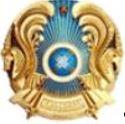 
Наименование организации
[Наименование организации,юридический адрес,БИН/ИИН]
Номер: [Номер документа][Дата выдачи]
Мотивированный отказ
[Наименование услугодателя], рассмотрев Ваше заявление от [Дата заявки]года № [Номер входящего документа], сообщает следующее.[Причина отказа]
[Наименование услугодателя], рассмотрев Ваше заявление от [Дата заявки]года № [Номер входящего документа], сообщает следующее.[Причина отказа]
[Наименование услугодателя], рассмотрев Ваше заявление от [Дата заявки]года № [Номер входящего документа], сообщает следующее.[Причина отказа]
[Должностьподписывающего]
[Ф.И.О. (при его наличии)подписывающего]Приложение 9
к Правилам лицензирования
деятельности по цифровому
майнингуФормаПриложение 10
к Правилам лицензирования
деятельности по цифровому
майнингуФормаПриложение 11
к Правилам лицензирования
деятельности по цифровому
майнингу